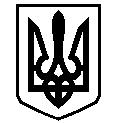 У К Р А Ї Н АВАСИЛІВСЬКА МІСЬКА РАДАЗАПОРІЗЬКОЇ ОБЛАСТІсьомого скликаннясорок друга  сесіяР  І  Ш  Е  Н  Н  Я 30 травня  2019                                                                                                                   № 15Про затвердження технічної документації із землеустрою щодо встановлення (відновлення) меж земельної ділянки в натурі (на місцевості)  та виділення в натурі (на місцевості) земельної частки (паю), що передається у приватну власність Сапі М.П. із невитребуваних земельних часток (паїв) колишнього  КСП ім.. Ватутіна для ведення товарного сільськогосподарського виробництва на території Василівської міської ради Запорізької областіКеруючись ст. 26 Закону України «Про місцеве самоврядування в Україні», ст.ст.12, 22,122 Земельного кодексу України, Законами України  «Про порядок виділення в натурі (на місцевості) земельних ділянок власникам земельних часток (паїв),  «Про землеустрій», «Про внесення змін  до деяких  законодавчих актів України щодо вирішення питання колективної власності на землю, удосконалення правил землекористування у масивах земель сільськогосподарського призначення, запобігання рейдерству та стимулювання зрошення в Україні»,	розглянувши заяву Сапи Миколи Прокоповича, що мешкає в м.Василівка, пров. Шкільний 5/29, про затвердження технічної документації із землеустрою щодо встановлення  (відновлення) меж  земельної ділянки в натурі (на місцевості)  та передачу у приватну власність земельної  частки (паю), що належить йому на підставі Дублікату   Сертифікату  ЗР № 0001 на право на земельну частку (пай),  технічну документацію із землеустрою щодо встановлення (відновлення) меж земельних ділянок в натурі (на місцевості) для ведення товарного сільськогосподарського виробництва, складену ФОП Мельник О.В., Витяг з державного земельного кадастру  НВ-2305846542019 від 06.05.2019 року, Василівська міська рада В И Р І Ш И Л А :1. Затвердити Сапі Миколі Прокоповичу технічну документацію із землеустрою щодо встановлення (відновлення) меж земельної ділянки в натурі (на місцевості) із невитребуваних  земельних часток (паїв) земель колишнього  КСП ім. Ватутіна,   кадастровий номер 2320910100:02:028:0005, площею 9,0101 га для ведення товарного сільськогосподарського виробництва на території Василівської міської ради Запорізької області.2. Виділити в натурі (на місцевості)  Сапі Миколі Прокоповичу  земельну частку (пай) згідно Дублікату  сертифікату ЗР № 0001, виданого Василівською районною державною адміністрацією із земель колишнього КСП ім..Ватутіна.3. Передати Сапі Миколі Прокоповичу  у приватну власність земельну ділянку, кадастровий номер 2320910100:02:028:0005,  площею 9,0101 га  із земель сільськогосподарського призначення для ведення товарного сільськогосподарського виробництва, вид угідь – рілля,   на території Василівської міської ради Запорізької області.4. Зобов’язати Сапу Миколу Прокоповича  зареєструвати право власності на земельну ділянку  відповідно до вимог  Закону України «Про  державну реєстрацію прав на нерухоме майно та їх обмежень».5. Контроль за виконанням цього рішення покласти на постійну комісію міської ради з питань земельних відносин та земельного кадастру, благоустрою міста та забезпечення екологічної безпеки життєдіяльності населення.Міський голова                                                                                                     Л.М. Цибульняк